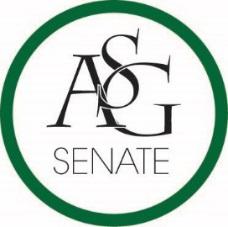 Senate AgendaMarch 17th, 2020Zoom, 6:30 PMCall to OrderRoll CallApproval of the MinutesSpecial OrdersReports (5 minutes each)Special ReportsAdvisor, PJ Martinez Graduate Assistant Katie MaharPresident, Jared PinkertonVice-President, Sadie BryantTreasurer, Kevin Smith Jr. Secretary, Jack Skidmore Chief Justice, Justyce YuilleGPSC President, JD. D’Loreto-Hill Cabinet ReportsChief of Staff, Arianna Kiaei FLF Coordinator, John HedgecockChair of the Senate, Kianna SarvestaniAppointments, Nominations, and ElectionsPublic Comment (3 at 2 minutes each)Old BusinessNew BusinessASG Senate Resolution No. 16- A resolution to support CEA AccommodationsAuthor(s): Senator Grayson Dickinson and Senator Gabie Gauthier Sponsor(s): Chair of Senate Kianna SarvestaniASG Senate Resolution No. 17- A Resolution To Support the Continuation of On-Campus Housing and DiningAuthor(s): Senator Mason Hook and Senator Nathan MartinezSponsor(s): Senator Andrew Stark, Senator Brynn Lea, Senator Kate Sego, Senator Kendall Perkins, Senator Natalie Ceniceros, Senator Brooklynn Warren, Senator Brandon Fields, Senator Dania Rahal, Senator Anthony Kammerer, Senator Caleb Parker, Senator Ángel Meneses, Senator Kathleen Bridgforth, Senator Sarkis KalajyanASG Senate Resolution No. 18- A Resolution to Create and Promote a Student Concern Survey in the Wake of COVID-19Author(s): Senator Beck Williams, Senator Megan Sturdivant, Senator Andrew Stark, Senator Mason Hook, Senator Grayson DickinsonSponsor(s): Senator Kathleen Bridgforth, Senator Anthony Kammerer, Senator Dania Rahal, Senator Brandon Fields, Senator Natalie Ceniceros, Senator Gabie GautheirAnnouncementsAdjournment